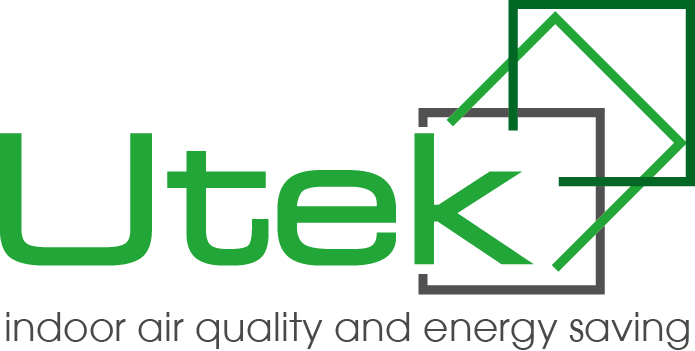 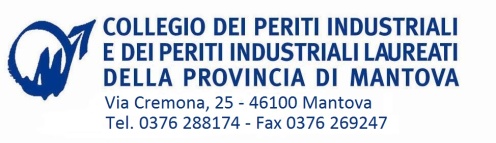 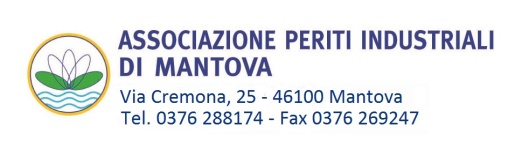 MODULO DI ISCRIZIONE INCONTRO TECNICOVENTILAZIONE MECCANICA, TRATTAMENTO ARIA E CLIMATIZZAZIONEIl sottoscritto _________________________________________________________________________Iscritto al Collegio al n. _______        della Provincia di _________________________________Residente in ______________________________________________________ CAP_______________Via ______________________________________ n° ________ Tel. _____________________________Codice Fiscale _________________________________ Partita IVA _______________________________e-mail ________________________________________________________________________________CHIEDEl’iscrizione all’incontro tecnico del 26 e 27 Ottobre 2016presso la sede UTEK S.r.l. Via Provinciale n.30, Mazzo di Valtellina (SO)INVIARE IL MODULO CON LA COPIA DEL BONIFICO ESEGUITOAl fax 0376 269247 o email : periti.indmn@virgilio.itCosti : € 20,00 + iva a per un totale di 24,40€Bonifico su B MPS  iban IT80L0103057820000008330078Dati per la fatturazione : ________________________________________________________________________________________________________________________________________________________________                   Si comunica che:il corso è vincolato ad un numero massimo di 18 persone, in caso le adesioni superino il numero massimo potrà essere organizzato un altro incontro con data da definire.Pernotto, vitto e alloggio saranno a carico di Utek s.r.l.Spese di trasferta (pulman oppure car sharing) saranno carico dei partecipanti La priorità sarà riservata agli iscritti all’Albo dei Periti Industriali di Mantova; in caso di posti disponibili, in ordine di preferenza ai periti iscritti in altre province.L’accettazione dell’adesione da parte del Collegio sarà comunque sempre discrezionale e quindi non automatica.